Name of Tenderer _____________________________________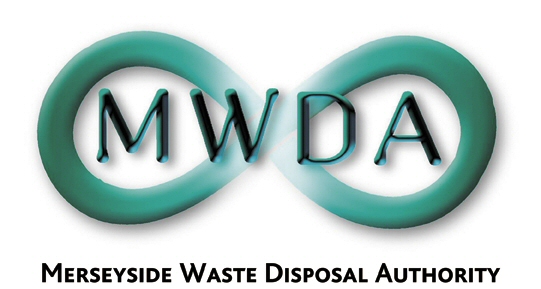 CONTRACT FOR THE PROVISION OF ANALYTICAL SERVICESInstructions for TenderingForm of TenderConditions of ContractSpecificationSchedule of Rates and PricesApril 2022Merseyside Waste Disposal Authority7th FloorNo. 1 Mann IslandMann IslandLiverpoolL3 1BPDocument Revision HistoryCurrent Issue: 1Date of Issue: 22nd March 2022MERSEYSIDE WASTE DISPOSAL AUTHORITYCONTRACT FOR THE PROVISION OF ANALYTICAL SERVICESINSTRUCTIONS FOR TENDERINGTENDER MUST BE SUBMITTED IN ACCORDANCE WITH THE FOLLOWING INSTRUCTIONS TENDERS NOT COMPLYING WITH THESE INSTRUCTIONS IN ANY PARTICULAR MAY BE REJECTED BY THE AUTHORITY WHOSE DECISION IN THE MATTER SHALL BE FINALMerseyside Waste Disposal Authority is inviting tenders for the provision of analytical services, for the period 1st July 2022 to 30th June 2025.The Authority does not bind itself to accept the lowest or any tender.The tender document must be treated as private and confidential. Tenderers should not disclose the fact that they have been invited to tender or release details of the tender document other than on an In Confidence basis to those who have a legitimate need to know or whom they need to consult for the purpose of preparing the tender.The tender should be made on the ‘Form of Tender’ incorporated in this document. It should be signed by the tenderer and submitted with the ‘Schedule of Rates and Prices’, which should be fully priced in ink, and accompanied by the Conditions of Contract and Specification to the address and not later than the date and time stated in paragraph 15 below.No unauthorised alteration or addition should be made to the Form of Tender, to the Schedule of Rates and Prices or to any component of the tender document.No tenders received after the fixed date shall be considered unless the Authority is satisfied that there is evidence of posting in time for delivery by the due date in the normal course of post, and the other tenders which were received by the specified time have not been opened.Tenders must not be qualified and must be submitted strictly in accordance with the tender documents. Tenderers must not make unauthorised changes to the tender documents. Only tenders submitted without qualification strictly in accordance with the tender documents as issued (or subsequently amended by the Authority) will be accepted for consideration. The Authority’s decision on whether or not a tender is acceptable will be final and the tenderer concerned will not be consulted. Qualified tenders will be excluded from further consideration and the tenderer notified.Any queries arising from the tender documents which may have a bearing on the offer to be made should be raised as soon as possible with Mr. Graeme Bell, Miss Emma Cowell Ms. Hannah Hammonds or Mr. Tony Byers tel: 0151 255 1444.Unit notes and prices must be quoted in pounds sterling and whole pence.The assessment of tenders will be based on the criteria of the most economically advantageous tender. The assessment will have particular reference to:-

i)		Price
ii)	Ability to meet Specification
iii) 	Tenderers expertise and resources
iv)	Environmental issues
In this respect Tenderers attention is drawn to the need to complete and return with this tender the Contractors Information Form. 
The above factors are not stated in any order of merit.It is the responsibility of prospective tenderers to obtain for themselves and at their own expense, any additional information necessary for the preparation of their tenders.All costs associated with the preparation of a response to the tender document shall be borne in full by the tenderer.Tenders should be sent by registered post, recorded delivery service or Data post, or delivered by hand to;

 		Chief Executive, 
		Merseyside Waste Disposal Authority, 
		7th Floor, No.1 Mann Island,		Liverpool, L3 1BP 

so as to arrive not later than the time and date stated in the letter accompanying this document.  Tenders should be sealed if possible in the envelope provided but if this is not possible they should be sealed in either larger envelopes or secure packages with the labels provided affixed thereto.  No envelope or package shall bear any mark or franking indicating the identity of the tenderer.  Tenders must not be sent by any other form of postal service.

NB It is not a condition of posting required by the Post Office that the name of the sender must appear on the envelope in any of the postal services mentioned in this paragraph.MERSEYSIDE WASTE DISPOSAL AUTHORITYCONTRACT FOR THE PROVISION OF ANaLYTICAL SERVICESContentsDocument Revision History	2Provision of Analytical Services	6Form of Tender Incorporating Collusive Tendering Certificate	6Conditions of Contract	8Form of Agreement	17Specification	19Provision of Analytical ServicesForm of Tender Incorporating Collusive Tendering CertificateTo: The Merseyside Waste Disposal AuthorityLadies and GentlemenHaving examined the Conditions of Contract, Specification and Schedule of Rates for the above mentioned provision of analytical services we offer to provide the said services in conformity with said Conditions of Contract, Specification and Schedule of Rates, at the rates contained in the said Schedule of Rates.Unless and until a formal agreement is prepared and executed this Tender, together with your written acceptance thereof, shall constitute a binding Contract between us.We understand that you are not bound to accept the lowest or any tender you may receive.We certify that this is a bona fide tender, and that we have not fixed or adjusted the rates contained in the said Schedule of Rates by or under or in accordance with any agreement with any other person. We also certify that we have not done and we undertake that we will not do at any time before the hour and date specified for the return of this tender any of the following acts:-Communicating to a person other than the person calling for those tenders the amount or approximate amount of the rates contained in the said Schedule of Rates, except where the disclosure, in confidence, of the approximate rates was necessary to obtain insurance premium quotations required for the preparation of the tender;
Entering into any agreements or arrangements with any other person that he shall refrain from tendering or as to the amount of any rates to be submitted;
Offering or paying or giving or agreeing to pay or give any sum of money or valuable consideration directly or indirectly, to any person for doing or having done or causing or having caused to be done in relation to any other tender or proposed tender for the said provision any acts or thing of the sort described above.In this certificate the word ‘person’ includes any persons and anybody or association, corporate or incorporate, and ‘any agreement or arrangement’ includes any such transaction, formal or informal, and whether legally binding or not. We are,	Ladies and GentlemenYours faithfullyDuly authorised to sign tenders and give such certificate for and behalf of (in BLOCK CAPITALS)Conditions of ContractDefinitions and Interpretations1.1		In the Contract (as herein after defined) the following words and 			expressions shall have the meanings hereby assigned to them 			except where the context otherwise requires:-
“Authority” means the Merseyside Waste Disposal 			Authority and includes the Authority’s personal 				representatives successors and permitted assigns.“Analyst” means the person or persons firm or company 		whose tender has been accepted by the Authority and 		includes the Analyst’s personal representative’s 			successors and permitted assigns.“Contract” means the Conditions of Contract Specification 		Priced Schedule of Rates the Tender the written 			acceptance thereof and the Contract Agreement (if 			completed).“Specification” means the specification referred to in the 		Tender and any modification thereof or addition thereto as may from 	time to time be furnished or approved in 	writing by the Authority.“Date for Commencement” means a date for 				commencement of the Contract determined in 				accordance with Clause 4 of the Conditions of Contract.“Schedule of Rates” means the priced and completed 			Schedule of Rates.“Base Rates” means the rates entered into the priced 			Schedule of Rates by the Analyst.“Index” means the all items retail prices index (RPI) 			issued by the Office for National Statistics.“Month” means calendar month.“Day” means one working day, Monday to Friday, not including Bank 	Holidays1.2	Words importing the singular also include the plural and words importing the masculine gender include the feminine gender and vice versa where the context requires.	The headings in these Conditions shall not be deemed to be 	part 	thereof or to be taken into consideration in the interpretation 	or 	construction thereof or of the Contract.	All references herein to clauses are references to clauses numbered 	in these Conditions and not to those in any other documents 	forming 	part of the Contract.
	The Contract shall be governed and construed in accordance 	with English Law.General ObligationsThe Analyst shall subject to the provisions of the Contract supply to the Authority analytical laboratory services as described in the Specification during the period of the Contract.
Acceptance of the Analyst’s Tender by the Authority constituting a binding contract between the Analyst and the Authority does not mean or imply that there will be a definite requirement for the analytical laboratory services described in the Contract but the Authority undertakes to employ the Analyst for the analytical laboratory services if such services are required during the contract period. In consideration of the said undertaking the Analyst shall if required and subject to the provisions of the Contract carry out the analytical laboratory services and provide all the labour materials transport equipment instrumentation and everything whether of a temporary or permanent nature required in and for the analytical laboratory services so as far as the necessity for providing the same is specified or reasonably to be inferred from the Contract at the rates contained in the Schedule of Rates.Contract Period3.1	The Contract period shall be from the Date for Commencement of the Contract pursuant to Clause 4 for a period of 3 years, subject to Clause 13.Date of Commencement of the Contract4.1	The Date for Commencement of the Contract shall be 1st July 2022.Sufficiency of Tender5.1		The Analyst shall be deemed to have satisfied himself before 			submitting his tender as to the correctness and sufficiency of the 			rates entered by him in the Schedule of Rates which shall 				(except insofar as it is otherwise provided in the Contract) 				cover all his obligations under the Contract and to have obtained 			for himself all the necessary information as to the risks 				contingencies and any other circumstances which might 				influence or affect his tender.Assignment and Sub-lettingNeither the Authority nor the Analyst shall assign the Contract or any part thereof or any benefit or interest therein or there under without the written consent of the other party.The analyst shall not sub-let the whole of the Contract. The Analyst shall not sub-let any part of the Contract without the consent of the Authority which consent shall not be reasonably withheld.The Analyst shall be responsible for any acts defaults or neglects of any sub-contractor his agents servants or workmen in the execution of the Contract or any part thereof as if they were acts defaults or neglects of the Analyst.Statutory Obligations7.1		The Analyst shall comply with any statute directive statutory 				instrument role or order or any regulation or by-law applicable to 			the performance of the Contract and shall indemnify and keep 			indemnified the Authority against all penalties and liability of 				every kind for breach of any such provision by the Analyst.Quality Standards8.1		Where an appropriate British Standard Specification or British 	Standard Code of Practice issued by the British Standards Institute is 	current all goods materials and services supplied used or provided 	shall be in accordance with that standard without prejudice to any 	higher standard required by the Contract.Indemnity and InsurancesThe Analyst shall indemnify and keep indemnified the Authority against all claims for injury to or death of any person and for the loss of or any damage to property (except insofar as the same are due to the act or neglect of the Authority or its Authorised employees) arising directly or indirectly from the carrying out of this Contract and against all claims demands proceedings costs charges and expenses whatsoever in respect thereof or in relation thereto.The Authority shall not be liable for or in respect of any damages or compensation payable at law in respect or in consequence of any accident or injury to any workmen or other person in the employment of the Analyst or any sub-contractor save and except that such accident or injury results from or is contributed to by any act or default of the Authority its agents or servants and the Analyst shall indemnify and keep indemnified the Authority against all such damages and compensation (save and except as aforesaid) and against all claims demands proceedings costs charges and expenses whatsoever in respect thereof or in relation thereto.Without prejudice to his liability to indemnify the Authority the Analyst shall maintain and shall cause any sub-contractor to maintain insurances to cover the Analyst’s liability under Clause 9.1 to 9.2.For all claims other than under Clause 9.2 against which this Clause requires the Analyst to insure the insurance cover shall be £2,000,000.00 or such greater sum as the Analyst may choose in respect of any one incident and the Analyst’s insurance policy effecting such cover shall have the interest of the Authority’s endorsed thereon or shall otherwise expressly by its terms confer its benefits upon the Authority.The Analyst shall whenever required produce to the Authority the policy or policies of insurance cover notes premium receipts and other documents necessary to establish compliance with this Clause.The Authority shall indemnify and keep indemnified the Analyst against the injury to or death of any person or loss of or damage to any property including property belonging to the Analyst to the extent that it may arise out of the act default or negligence of the Authority its employees or agents other than the Analyst his employees and agents and against all actions claims demands proceedings damages costs charges and expenses whatsoever in respect thereof or in relation thereto. PaymentThe Analyst shall submit to the Authority after the end of each month an invoice in respect of the number of samples taken in accordance with the contract during that month.The invoice shall specify the total number of each type of analysis carried out for each site. The invoice shall detail the Sample Reference; Site Name; Number of Samples; Analytical Suite. The sum of each type of analysis and the sum of the total number of collections and deliveries shall be multiplied by the appropriate rate contained in the Schedule of Rates and totalled.Within thirty days of the date of delivery to the Authority of the invoice for payment in accordance with Clause 10.1 the Authority shall certify and pay to the Analyst the amount which in the opinion of the Authority on the basis of the monthly invoice is due to the Analyst. TerminationIf the Analyst becomes bankrupt or has a receiving order or 	administration order made against him or presents his petition in 	bankruptcy or makes an arrangement with or assignment in favour of 	his creditors or (being a corporation) goes into liquidation (other than a 	voluntary liquidation for the purposes of amalgamation or 	reconstruction) or assigns or sub-lets any parts of the Contract without 	the consent in writing of the Authority first obtained or has an execution 	levied on his goods or if in the opinion of the Authority the Analyst:has abandoned the Contract; orwithout reasonable justification has failed to commence the Contract in accordance with Clause 4; or despite previous warnings by the Authority in writing is failing to proceed with the Contract with due diligence or is otherwise persistently or materially in breach of his obligations under the Contract; then the Authority without prejudice to any accrued rights or remedies under the Contract may terminate the Contract by notice in writing having immediate effect and shall be entitled to recover from the Analyst the amount of any loss resulting from such termination.11.1	If the Analyst shall have offered or given or agreed to give any person any gift or consideration of any kind as an inducement or reward for doing or forbearing to do or having done or forborne to do any action in 	relation to the obtaining of the Contract or any other contract with the Authority or for showing or forbearing to show favour or disfavour to any person in relation to the Contract or any other contract with the Authority or if the like acts shall have been done by any person employed by the Analyst or acting on the Analyst’s behalf (whether with or without the knowledge of the Analyst) or if in relation to the Contract or any other contract with the Authority the Analyst or any person employed by the Analyst or acting on the Analyst’s behalf shall have committed any offence under the Prevention of Corruption Acts 1889 to 1916 or any superseding legislation or shall have given any fee for reward the receipt of which is an offence under Sub-Section (2) of Section 117 of the Local Government Act 1972 the Authority shall be entitled to terminate the contract and to recover from the Analyst the amount of any loss resulting from such termination. Variations12.1	No variation of the Contract shall be effective unless produced in 			writing and signed by or on behalf of a duly authorised 				representative of each party.12.2	The Authority shall have the power to give instructions for any 			variation to the service including any addition thereto or omission 			therefrom and such instruction shall be valued by the Authority on a 		fair and reasonable basis using where relevant 	the prices contained in 		the Schedule of Rates.Contract ExtensionFollowing the end of the Contract pursuant to Clause 3 there shall be 	an option exercisable by the Authority only to extend the Contract 	beyond the Contract periodShould the Authority choose to exercise the option to extend the 	Analyst shall continue to provide the Authority with the vehicles 	immediately 	and under the same terms as the Contract for a period 	agreed in the Contract ExtensionExtensions to the Contract shall be undertaken in accordance with 	Clause 13.1WaiverFailure by the Authority at any time to enforce the provisions of the 			Contract or to require performance by the Analyst of any of the 			provisions of the Contract shall not be construed as a waiver of any 		such provision and shall not affect the validity of the Contract or any 		part thereof or the right of the Authority to enforce any provision in 			accordance with its terms. NoticesAny demand notice or other communication required to be given 	hereunder shall be sufficiently served if serve personally on the addressee or if sent by prepaid first class recorded delivery post by telex electronic mail or facsimile transmission to the registered office or last known address of the party to be served therewith and if so sent shall subject to proof to the contrary be deemed to have been received by the addressee on the second business day after the date of posting or on successful transmission as the case may be. Value Added TaxThe Analyst’s rates entered in the Schedule of Rates shall be 		deemed to be exclusive of Value Added Tax. In addition to the 		sums certified pursuant to Clause 10 the Authority shall pay the 		Analyst such Value Added Tax as may be properly chargeable 		by the Analyst in connection with the performance of Contract. 		The Analyst shall issue a tax invoice in respect thereof. Contract AgreementThe Contractor shall when called upon to do so enter into and 	execute as a deed a Contract Agreement in the form of the 			Contract Agreement appended to these Conditions.IndexationThe Schedule of Rates shall not be index linked. There shall be no 	indexation of the prices provided within the Schedule of Rates.Freedom of InformationThe Analyst acknowledges that the Authority is subject to the 	requirements of the Freedom of Information Act and the Environmental 	Information Regulations and shall assist and cooperate with the 	Authority to enable the Authority to comply with its information 	disclosure obligations.The Analyst shall procure that it and its Sub-Contractors shall:transfer to the Authority all Requests for Information that it receives as soon as practicable and in any event within two Working Days of receiving a Request for Information.provide the Authority with a copy of all Information in its possession, or power in the form that the Authority requires within five Working Days (or such other period as the Authority may specify) of the Authority's request.provide all necessary assistance as reasonably requested by the Authority to enable the Authority to respond to the Request for Information within the time for compliance set out in Section 10 of the FOIA or Regulation 5 of the Environmental Information Regulations.The Authority shall be responsible for determining in its absolute discretion and notwithstanding any other provision in this Contract or any other agreement whether any Information is exempt from disclosure in accordance with the provisions of the FOIA or the Environmental Information Regulations.In no event shall the Analyst respond directly to a Request for Information unless expressly authorised to do so by the Authority.The Analyst acknowledges that the Authority may, acting in 	accordance with the Ministry of Justice’s Code of Practice on the 	Discharge of the Functions of Public Authorities under Part 1 of the 	Freedom of Information Act 2000 (“the Code”), be obliged under the 	FOIA, or the Environmental Information Regulations to disclose 	information concerning the Analyst or the Agreement:in certain circumstances without consulting the Analyst.following consultation with the Analyst and having taken their views into account.Where Clause 19.3.1 applies the Authority shall, in accordance with 	any recommendations of the Code, take reasonable steps, where 	appropriate, to give the Analyst advanced notice, or failing that, to draw 	the disclosure to the Analyst’s attention after any such disclosure.The Analyst shall ensure that all Information is retained for disclosure 	and shall permit the Authority to inspect such records as requested 	from time to time.Data ProtectionThe Analyst consents to the Authority holding and processing data 	relating to them for legal, personnel, administrative and management 	purposes and in particular to the processing of any “sensitive personal 	data” (as defined in the Data Protection Act 2018) relating to the 	Analyst.The Analyst shall ensure adequate protection is afforded to personal 	information under the control of the Authority as Data Controller to 	which a contractor may have access in the course of fulfilling the terms 	of the contract and specifically that the Analyst must agree to abide by 	specific terms in relation to its handling of such personal information in 	performance of the contract.NoticesAny notices to be given under this Contract shall be delivered 	personally or sent by post or email to the Contract Manager (in the 	case of the Authority) or to the address set out in this Contract (in the 	case of the Analyst).  Any such notice shall be deemed to be served at the time of delivery (if 	delivered personally or via email), or 48 hours after posting (if sent by 	post).Dispute ResolutionThe Parties shall use all reasonable endeavours to negotiate in good 	faith and settle amicably any dispute that arises during the continuance 	of this Contract.Any dispute not capable of resolution by the parties in accordance with 	the terms of Clause 22.1 shall be settled as far as possible by mediation in accordance with the Centre for Dispute Resolution (CEDR) Model Mediation Procedure.No party may commence any court proceedings/arbitration in relation 	to any dispute arising out of this Contract until they have attempted to 	settle it by mediation, but any such mediation may be terminated by 	either party at any time of such party wishing to commence court 	proceedings/arbitration.DiscriminationThe Analyst shall not unlawfully discriminate within the meaning and 	scope of any law, enactment, order, or regulation relating to 	discrimination (whether in race, gender, religion, disability, sexual 	orientation or otherwise) in employment.Law and JurisdictionThis Contract shall be governed by and interpreted in accordance with 	English Law and the parties submit to the jurisdiction of the English 	courts.Analysts LiabilityThe Analyst’s liability in respect of death or personal injury caused by 	its negligence shall be unlimited. Subject to this the Analyst’s total 	aggregate liability in respect of the performance or non-performance of 	the Contract whether in contract, tort, in negligence, under indemnity, 	for breach of statutory duty or otherwise shall be limited to a sum equal 	to two times the fee payable under this Contract. The Analyst shall  not be liable whether in contract, in tort (including 	negligence), under any indemnity, for breach of statutory duty or 	otherwise, irrespective of cause and notwithstanding its negligence or 	breach of duty (statutory or otherwise) for (i) any indirect or 	consequential loss; (ii) any loss of profit (including anticipated profit), 	business or production loss of revenue, loss of or damage to goodwill, 	loss of contracts, money payable to third parties on account of delay or 	loss of savings (whether anticipated or otherwise) in each case 	whether direct or indirect.”Health and SafetyThe Analyst shall take all such precautions as are necessary to protect 	health and safety of all persons employed by it and others to comply 	with the requirements of all Health and Safety Legislation and of any 	other Acts, Regulations, Orders or Codes of Guidance pertaining to the 	health and safety of employed persons or members of the public who 	may be affected by the contract. This shall include provisions in place 	to guard against Covid 19 as dictated by the UK Government.Form of AgreementTHIS AGREEMENT made the _________________day of ________________2022 BETWEEN THE MERSEYSIDE WASTE DISPOSAL AUTHORITY of 7th Floor, No. 1 Mann Island, Mann Island, Liverpool, L3 1BP (hereinafter called “the Authority”) of the one part and _________________ whose registered office is situated at ______________________________ (hereinafter called “the Contractor”) of the other partWHEREAS(1)	The Authority wishes certain services to be carried out namely the provision of analytical services and all other obligations contained in the Contract and has prepared the following documents which deal with the Authority’s specific requirements in that regard

a)	The Specification

b)	The Conditions of Contract

c)	The Schedule of Rates and PricesThe Contractor has submitted a Tender in the form required by the Authority offering to perform the services and the Tender has been accepted by the Authority by a letter dated _________________ (“the letter of acceptance”)NOW IT IS HEREBY AGREED as follows(1)	The following documents shall be deemed to form and be construed as part of this Agreement and shall be hereinafter collectively referred to as “the Contract Documents”

a)	The Specification

b)	The Conditions of Contract

c)	The Priced Schedule of Rates and Prices

d)	The Tender

e)	The Letter of Acceptance(2)	In consideration of the Contractor carrying out and fulfilling the Authority’s requirements as set out in the Contract Documents the Authority will make to the Contractor such payments as such times and in such a manner as is more particularly described in the Contract Documents	In consideration of the Authority making to the Contractor such payments at 	such times and in such a manner as is more particularly described in the Contract Documents the Contractor will carry out and fulfil the Authority’s  requirements as set out in the Contract DocumentsIN WITNESS whereof the Authority had caused its Common Seal to be hereunto affixed and the Contractor (has caused his Common Seal to be hereunto affixed) (executed this Agreement as a Deed) the day and year first before writtenTHE COMMON SEAL OF THE MERSEYSIDE			)WASTE DISPOSAL AUTHORITY was				)hereunto affixed in the presence of:				)		________________________			ClerkTHE COMMON SEAL OF 						)	was				)hereunto affixed in the presence of:				)		________________________			Director		________________________			SecretarySIGNED AS A DEED by						)OR for and behalf of						)			Limited					)in the presence of:							)SpecificationGeneral	Merseyside Waste Disposal Authority has an obligation at its 	sites to undertake environmental monitoring, to comply with permits 	and consents, satisfy statutory guidance, Government Agencies 	and Health and Safety.	The Authority adopts an annual environmental monitoring 	programme which is supplemented by timetables on a weekly, 	monthly, and quarterly, six monthly and annual monitoring 	schedules.Scope of the WorksThe Authority wishes to employ the services of a suitably qualified analytical laboratory to undertake the laboratory analysis with the production of results sheets and interpretation when requested.
Officers of the Authority shall undertake all physical sampling and will make the necessary arrangements for sample collection by the Analyst.
The Authority shall retain the right to vary all analytical sampling programmes as a result of external recommendations including statutory advice and associated legislative changes and inform the Analyst as appropriate.
The Analyst shall be required to submit a results sheet providing details of sampling results which will include the following:-Name and address of laboratorySample submission dateDate and time of sample analysisSample reference name (as supplied by the Authority)Analysis resultsUnits of measurementLimit of detectionAccreditation status of each determined analysedCorrespondence address/certificationAnalytical technician undertaking analysisLaboratory reference numberThe analysis methodology used for each determinand and detail of any deviations from the standardAny factors affecting the results including recovery factors
On request, the Analyst will provide the Authority with the results of determinations and expanded uncertainties.The Authority reserves the right to request additional sample analysis information on results sheetsAll sample results will be forwarded via email and marked for the attention of:-

Mr. Graeme Bell
Environmental and Planning Officer
Merseyside Waste Disposal Authority
7th Floor, No. 1 Mann Island
Mann Island
Liverpool
L3 1BPA distribution list for submission of analysis results will be forwarded to the Analyst on appointment.
Scope of the Works
3.1		All physical sampling in the field shall be conducted by Officers 			of the Authority.

3.2		Officers of the Authority will contact the Analyst to arrange for 			sample container delivery and collection.

3.3		Officers of the Authority shall transport samples back to the 				Authority’s Head Office by the Analyst’s Courier Service.

		a)	Head Office Address
Merseyside Waste Disposal Authority
7th Floor, No. 1 Mann Island
Mann Island
Liverpool
L3 1BP

Telephone:	0151 255 1444
Fax:		0151 227 1848
E-mail:	enquiries@merseysidewda.gov.uk3.4		The Analyst shall collect all routine samples before 4.45pm on   			the sampling date, from the Authority’s Head Office, unless 				instructed otherwise.
Turnaround Times

4.1		The Analyst shall be subject to a turnaround time of 10 working 			days from receipt of samples to the production of a results 				sheet.

4.2		The Authority shall have the right to contact the Analyst before 			the production of the results sheet for preliminary results (if 				available) which may be of use in any preliminary interpretation 			by the Authority.

4.3		The above preliminary information will be made available to the 			Authority either by telephone, fax or e-mail.Accreditation5.1		The Authority requests that the Analyst undertakes analysis to 	recognised accreditation standards.5.2		The Analyst must supply copies of relevant accreditation 				certificates as part of the tender return.5.3		The Authority must be notified of any changes to the 					accreditation status of the laboratory within 30 days of 				notification from UKAS or other accreditation body.Environmental Impact and Waste Management	The analyst shall include with their tender submission their 	methodology for disposing of materials post analysis, along with the 	management of waste arisings, and the minimisation of single use 	plastics.Sampling ParametersThe Analyst shall be required to undertake the following types and quantities of analysis.
6.1.1	Water
a)	Water Analysis (as detailed below)Gas
a)	Gas Analysis (as detailed below)SoilSoil Analysis (as detailed below)The Authority retains the right the right to amend or include alternate parameters to any procedure and will instruct the Analyst in writing.
The Authority retains the right to request hard copy, faxed or e-mailed copies of analytical results as and when required.
Without prejudice, the Authority shall notify the Analyst immediately of any circumstances which will require urgent remedial action, together with conclusion and recommendations, verbally in the first instance, followed by written confirmation.The Analyst shall track submitted samples using a Chain of Custody system. The Authority shall be notified of receipt of samples upon delivery at the Analysts premises. The Analyst shall confirm the analysis to be undertaken for each sample received via email to the Authority. Any variations between the scheduled analysis and analysis suite shall be notified by the Authority within two Days.
The Analyst shall supply the Authority with all sampling bottles, clean, disinfected containers, cool boxes, gas bags, Chain of Custody forms and preservative solutions (as required) for the undertaking of sample collection.
The Authority reserves the right to request extra sample containers, cool boxes as and when required, to be delivered to Head Office or an alternative location as and when instructed by Officers of the Authority.
The Analyst shall inform the Authority of any change or variation to the sampling (Analytical) procedures in writing with reference to sample bottles, preservative solutions etc. and inform officers of the Authority of any changes in their use.
The analysis suites the Authority wishes to use are as follows:-Water Sampling Analysis Suite: LEDeterminands:All Parameters to be recorded as mgl-1 unless otherwise statedWater Sampling Analysis Suite: GWDeterminands:All Parameters to be recorded as mgl-1 unless otherwise statedWater Sampling Analysis Suite: SWDeterminands:All Parameters to be recorded as mgl-1 unless otherwise statedWater Sampling Analysis Suite: TEDCDeterminands:All Parameters to be recorded as mgl-1 unless otherwise statedWater Sampling Analysis Suite: CH4Determinand:All Parameters to be recorded as mgl-1 unless otherwise statedWater Sampling Analysis Suite: BHQ - QLEDeterminands:All Parameters to be recorded as mgl-1 unless otherwise statedWater Sampling Analysis Suite: BHQ - ALEDeterminands:All Parameters to be recorded as mgl-1 unless otherwise statedWater Sampling Analysis Suite: BHQ – GW/SWDeterminands:All Parameters to be recorded as mgl-1 unless otherwise statedWater Sampling Analysis Suite: BHQ – UU/PPCDeterminands:All Parameters to be recorded as mgl-1 unless otherwise statedWater Sampling Analysis Suite: ShortDeterminands:All Parameters to be recorded as mgl-1 unless otherwise statedWater Sampling Analysis Suite: LegionellaDeterminand:All results to be recorded in CFU/litreWater Sampling Analysis Suite: Red ListDeterminands:All Parameters to be recorded as mgl-1 unless otherwise statedWater Sampling Analysis Suite: Microbiological (MB)Determinands:All Parameters to be recorded as a Total CountGas SamplingAnalysis Suite: GasDeterminands:All parameters to be recorded as % Gas/Volume or parts per million (ppm) depending on the levels recorded.Soil SamplingAnalysis Suite: SoilDeterminands:All parameters (excluding pH) to be recorded as mg/kgThe approximate number and type of samples taken per calendar year  by The Authority is as follows:-Other analysis suites will be analysed for on an ad-hoc basisSCHEDULE OF RATESPREAMBLE TO THE SCHEDULE OF RATESThese preambles are deemed to form part of the Schedule of Rates.In this Schedule of Rates the headings, sub-headings and item descriptions identify the services to be covered by the respective items but the exact nature and extent of the services to be performed is to be ascertained by reference to the Specification and Conditions of Contract as the case may be.The rates included in the Schedule of Rates shall be deemed to be the full inclusive value of the service covered by the item.In the case of item 1a, Delivery of sample containers to the Authority and items 1b, Collection of samples from the Authority the rates shall be deemed to include for the delivery and collection of any numbers of samples on each occasion.All items shall be priced and any items with the entry “included” and the like shall be deemed to have “nil” rate.The rates entered into the Schedule of Rates shall be exclusive of VAT.SCHEDULE OF RATESIssueAuthorDateAmendments1GB22/03/2022Signed_______________________________________________in the capacity of_______________________________________________Company_______________________________________________Postal Address______________________________________________________________________________________________Date_______________________________________________1Alkalinity (as CaCO3)2BOD (Biological Oxygen Demand)3Cadmium4Calcium5Chlorine6Chromium7COD (Chemical Oxygen Demand)8Copper9Electrical Conductivity@20oC (µScm-1)10Iron11Lead12Magnesium13Manganese14Ammoniacal Nitrogen (NH3-N)15Ammonium (NH4-N)16Nickel17pH18Potassium19Sodium20Sulphate21TOC (Total Organic Carbon)22TON (Total Oxidised Nitrogen)23Zinc1Alkalinity (as CaCO3)2BOD (Biological Oxygen Demand)3Cadmium4Calcium5Chlorine6Chromium7COD (Chemical Oxygen Demand)8Copper9Dissolved Oxygen10Electrical Conductivity@20oC (µScm-1)11Iron12Lead13Magnesium14Manganese15Ammoniacal Nitrogen (NH3-N)16Ammonium (NH4-N)17Nickel18Nitrate (as NO3)19Nitrite (as NO2)20pH21Potassium22Sodium23Sulphate24TOC (Total Organic Carbon)25TON (Total Oxidised Nitrogen)26Zinc1Alkalinity (as CaCO3)2BOD (Biological Oxygen Demand)3Cadmium4Calcium5Chlorine6Chromium7COD (Chemical Oxygen Demand)8Copper9Dissolved Oxygen10Electrical Conductivity@20oC (µScm-1)11Iron12Lead13Magnesium14Manganese15Ammoniacal Nitrogen (NH3-N)16Ammonium (NH4-N)17Nickel18Nitrate (as NO3)19Nitrite (as NO2)20pH21Potassium22Sodium23Sulphate24Suspended Solids a 	Total b	After ignition25TOC (Total Organic Carbon)26TON (Total Oxidised Nitrogen)27Zinc1Ammonia (as N)2Antimony3Arsenic4Beryllium5Chromium6COD (Chemical Oxygen Demand)7Copper8Cyanide9Cyanogen Compounds10Dissolved Methane11Hydrosulphide12Lead13Nickel14pH15Polysulphides16Selenium17Separable oil and grease18Silver19Sulphates (as SO4)20Sulphide21Tin22Vanadium23Zinc1Dissolved Methane1Alkalinity (as CaCO3)2BOD (Biological Oxygen Demand)3Calcium4Chlorine5COD (Chemical oxygen Demand)6Electrical Conductivity@20oC (µScm-1)7Magnesium8Ammoniacal Nitrogen (NH3-N)9pH10Potassium11Sodium12Sulphates (as SO4)13TOC (Total Organic Carbon)14TON (Total Oxidised Nitrogen)1Alkalinity (as CaCO3)2BOD (Biological Oxygen Demand)3Cadmium4Calcium5Chlorine6Chromium7COD (Chemical oxygen Demand)8Copper9Electrical Conductivity@20oC (µScm-1)10Iron11Lead12Magnesium13Manganese14Mercury15Ammoniacal Nitrogen (NH3-N)16Nickel17pH18Potassium19Sodium20Sulphates (as SO4)21TOC (Total Organic Carbon)22TON (Total Oxidised Nitrogen)23Zinc1Alkalinity (as CaCO3)2Calcium3Chlorine4COD (Chemical Oxygen Demand)5Copper6Dissolved Oxygen7Electrical Conductivity@20oC (µScm-1)8Iron9Lead10Magnesium11Mercury12Ammoniacal Nitrogen (NH3-N)13Nitrate (as NO3)14Nitrite (as NO2)15pH16Potassium17Sodium18Sulphide19Suspended Solids: aTotal bAfter ignition20TOC(Total Organic Carbon)21TON (Total Oxidised Nitrogen)22Zinc1Ammonia (as N)2Antimony3Arsenic4Beryllium5Chromium6COD (Chemical Oxygen Demand)7Copper8Cyanide9Cyanogen Compounds10Dissolved Methane11Hydrosulphide12Lead (µg/l)13Ammoniacal Nitrogen (NH3-N)14Nickel (µg/l)15pH16Polysulphides17Selenium18Separable oil and grease19Silver20Sulphates (as SO4)21Sulphide22Tin23Vanadium24Zinc (µg/l)1Ammoniacal Nitrogen (NH3-N)2BOD (Biological Oxygen Demand)3Chloride4COD (Chemical Oxygen Demand)5Conductivity @20oC (µScm-1)6Dissolved Oxygen7pH8Suspended Solids aTotal bAfter ignition1Legionella bacteria11, 2-Dichloroethane (μg/l)42Nitrate (as NO3)2Aldrin (μg/l)43Nitrite (as NO2)3Alkalinity (as CaCO3)44Parathion (μg/l)4Ammoniacal Nitrogen (NH3-N)45Pentachlorophenol (μg/l)5Antimony (μg/l)46pH6Arsenic (μg/l)47Polychlorinated biphenyls (μg/l)7Atrazine (μg/l)48Potassium8Azinphos-methyl (μg/l)49Selenium (μg/l)9Barium (μg/l)50Silver (μg/l)10Beryllium (μg/l)51Simazine (μg/l)11BOD (Biological Oxygen Demand)52Sodium12Boron (μg/l)53Sulphate13Cadmium (μg/l)54Sulphide14Calcium55Suspended Solids15Carbon Tetrachloride (μg/l) aTotal16Chloride b After ignition17Chloroform (μg/l)56Tellurium (μg/l)18Chromium (μg/l)57Tetrachloroethylene (μg/l)19Cobalt (μg/l)58Thallium (μg/l)20COD (Chemical Oxygen Demand)59Tin (μg/l)21Copper (μg/l)60Titanium (μg/l)22DDT (μg/l)61TOC (Total organic Carbon)23Dichlorvos (μg/l)62TON (Total Oxidised Nitrogen)24Dieldrin (μg/l)63Total Mineral Oils25DO (Dissolved Oxygen)64Tributyltin compounds (μg/l)26Electrical Conductivity@ 20oC (μScm-1)65Trichlorobenzene (μg/l)27Endosulphan (μg/l)66Trichloroethane (μg/l)28Endrin (μg/l)67Trichloroethylene (μg/l)29Fenitrothion (μg/l)78Trifluralin (μg/l)30Fenthion (μg/l)69Triphenyltin compounds (μg/l)31gamma-Hexachlorocyclohexane (μg/l)70Uranium (μg/l)32Hexachlorobenzene (μg/l)71Vanadium (μg/l)33Hexachlorobutadiene (μg/l)72Zinc (μg/l)34Iron35Lead (μg/l)36Magnesium37Malathion (μg/l)38Manganese (μg/l)39Mercury (μg/l)40Molybdenum (μg/l)41Nickel (μg/l)1Total Viable Count2E-coli3Faecal Streptococci and Coliforms1Assay Total2Carbon Dioxide3Carbon Monoxide4Hydrogen5Hydrogen Sulphide6Methane7Nitrogen8Oxygen1Arsenic2Boron (Water soluble)3Cadmium (Total)4Chromium5Copper6Cyanide (Free)7Lead8Mercury9Nickel10Nitrogen11Organic Content12pH13Phenol14Phosphorus15Selenium16Sulphate17Toluene Extractable Material18ZincAnalysis SuiteApproximate Number of SamplesGW88SW76LE12TEDC24CH4120BHQ-UU/PPC12BHQ-GW/SW44BHQ-QLE12BHQ - ALE4Legionella3ShortAd-hoc samples rate only to be provided.Red ListAd-hoc samples rate only to be provided.Microbiological (MB)Ad-hoc samples rate only to be provided.GasAd-hoc samples rate only to be provided.SoilAd-hoc samples rate only to be provided.ITEMUNITRATERATE£p1Analysis Suite: LEPer sample2Analysis Suite: GWPer sample3Analysis Suite: SWPer sample4Analysis Suite: TEDCPer sample5Analysis Suite: CH4Per sample6Analysis Suite: BHQ-QLEPer sample7Analysis Suite: BHQ-ALEPer sample8Analysis Suite: BHQ – GW/SWPer sample9Analysis Suite: BHQ – UU/PPCPer sample10Analysis Suite: ShortRate only11Analysis Suite: LegionnairesPer Sample12Analysis Suite: Red ListRate only13Analysis Suite: Microbiological (MB)Rate only14Analysis Suite: GasRate only15Analysis Suite: SoilRate only